Урок математики в 9 классеТема: Формулы радиусов описанной и вписанной окружностей правильного многоугольника.Место урока: второй урок по изучаемой теме.  Тип урока: комбинированный урок.Цель: организовать деятельность, направленную на выработку умения находить элементы правильных многоугольников в контексте всевозможных их комбинаций и сочетаний с другими фигурами.Ожидаемый результат: предполагается, что учащиеся к окончанию урока будут:знать зависимости элементов правильного n-угольника и радиусов вписанной и описанной окружностей;уметь  решать задачи различной степени сложности, анализировать полученные результаты.Задачи личностного развития: создать условия для формирования:компетенции самопределения посредством определения личностно значимой цели, осуществления рефлексии и самооценки;учебно – познавательной компетенции через необходимость определять и соблюдать последовательность действий по достижению целей;коммуникативной компетенции посредством работы в парах;математической компетенции через необходимость применения различных приёмов мыслительной деятельности в процессе работы с материалом урока.Применяемые формы деятельности: фронтальная, индивидуальная, парная, групповая.Методы обучения: частично-поисковый, самопроверка, взаимопроверка.Приёмы обучения: практический, самостоятельная работа, самоконтроль, взаимоконтроль, самооценка, активная оценка.Содержание урокаI. Организационно-мотивационный этап1. Организационный момент.2. Устное решение задачи (без обоснования): - Назовите многоугольник, который получится, если последовательно соединить отрезками взятые через одну вершину правильного: 1) шестиугольника; 2) восьмиугольника; 3) двадцатиугольника.3. Сообщение темы урока, формулировка учащимися и принятие учебных целей урока.4. Актуализация опорных знаний. Повторение материала, необходимого для успешной работы на уроке.1. Заполнение таблицы2. Решение задач на слух.1) Сторона квадрата равна 7 см, радиус окружности, описанной около него, равен …2) В правильный шестиугольник вписана окружность с радиусом 10 см. Сторона правильного шестиугольника равна …3) Периметр правильного шестиугольника, вписанного в окружность с радиусом 14 см, равен …4) Площадь правильного треугольника со стороной 4 см равна …5) Сторона квадрата вписанного в окружность радиусом 8 см равна …3. Решение задач по готовым чертежам.1) r-?                                              2)                                   3) 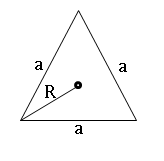 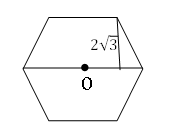 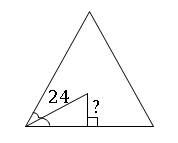 II. Операционно-познавательный этап. Физкультминутка1. Рассмотрение алгоритма решения задачи: В окружность вписан правильный треугольник со стороной 6 см. Найдите площадь квадрата вписанного в эту же окружность. . Какие знания необходимы для решения задачи?2. Работа в пареРешение задач на отработку умения распознавать и применять свойства правильных многоугольников в контексте других фигур.1) Сторона правильного треугольника описанного около окружности равна 6 см. Найдите сторону квадрата вписанного в эту окружность.2) Сторона правильного шестиугольника, описанного около окружности, равна 2 см. Найдите сторону правильного треугольника, вписанного в эту окружность.3) Сторона правильного шестиугольника вписанного в окружность равна 3 см. Найдите сторону квадрата, описанного возле данной окружности.1)                                          2)                                                 3) 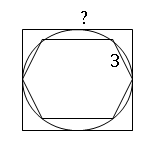 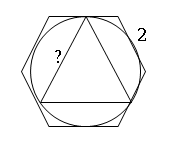 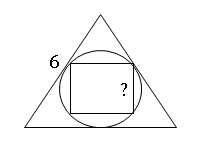 3. ФизкультминуткаНе поворачивая головы:- ПОСМОТРИТЕ НАЛЕВО- ПОСМОТРИТЕ НАПРАВО- ОБВЕДИТЕ ВЗГЛЯДОМ КОНТУР ДОСКИ по часовой стрелке, против часовой стрелки- ЗАКРОЙТЕ ГЛАЗА, СОСЧИТАЙТЕ ДО 5- ОТКРОЙТЕ ГЛАЗА- ПОСМОТРИТЕ НА СОСЕДА ПО ПАРТЕ И… улыбнитесь.4. Работа в группе.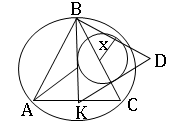 III. Контрольно – диагностический этап1. Выполнение теста (ссылка на приложение https://clck.ru/MVaaH)1) Правильный треугольник вписан в окружность радиусом 5 см. Определите радиус окружности, вписанной в этот треугольник.2) Найдите площадь правильного п-угольника, если n=4,  см, где  – радиус окружности, вписанной в данный многоугольник.3) Сторона правильного треугольника, описанного около окружности, равна 2√3 см. Найдите сторону правильного четырёхугольника, вписанного в окружность. 4) Сторона правильного шестиугольника вписанного в окружность, равна 2 см. Найдите сторону правильного четырёхугольника, описанного около окружности.5) Около окружности описаны квадрат и правильный шестиугольник. Найдите периметр квадрата, если периметр шестиугольника равен 48 см.2. Проверка решения. Обсуждение ошибок и их причин в парах.3. Фронтальное обсуждение типичных ошибок.IV. Информация о домашнем задании: 1) Периметр правильного треугольника описанного около окружности, равен . Найдите площадь правильного четырёхугольника, вписанного в ту же окружность.2) Найдите отношение площадей правильного, описанного около окружности, треугольника и правильного, вписанного в эту же окружность, треугольника.V. Рефлексия. Подведение итогов урока1. Ответы на вопросы:Что мы делали на уроке? Что узнали? В какой последовательности работали?Какие затруднения испытывали? Как их преодолевали?2. Анализ работы класса на уроке, подведение итогов урока-?Число сторон правильного n-угольникаВыражение радиусов вписанной и описанной окружностей через сторону  многоугольникаВыражение радиусов вписанной и описанной окружностей через сторону  многоугольникаЧисло сторон правильного n-угольникаn346Число сторон правильного n-угольникаВыражение радиусов вписанной и описанной окружностей через сторону  многоугольникаВыражение радиусов вписанной и описанной окружностей через сторону  многоугольникаВыражение площади черезВыражение площади черезЧисло сторон правильного n-угольникарадиус R описанной окружностисторону  многоугольникаn-346Число сторон правильного n-угольникаВыражение радиусов вписанной и описанной окружностей через сторону  многоугольникаВыражение радиусов вписанной и описанной окружностей через сторону  многоугольникаОтношение радиусов вписанной и описанной окружностейЧисло сторон правильного n-угольникаОтношение радиусов вписанной и описанной окружностейn-346